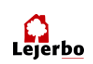 Referat af bestyrelses møde d.01-03-2016 Lejerbo afd. 004-0 Møllebakken		Hillerød d. 28-02-2016Formand. 		 Henning ThelinMedlem.  		 Helle HansenMedlem.		                   Micael Prahl-Lauersen IKKE TIL STEDESuppleant. 		 Marianne Kehler.          IKKE TIL STEDESuppleant. 		 Julie StocklundLokalinspektør.	                  Lars EllegaardFørstemand.		Robert Andreasen.        IKKE TIL STEDEReferat af møde d. 01-03-2016 kl. 17:00Mødet afholdes på lokalinspektørens kontorDagsordenPKT. 0  	Godkende referat fra sidste møde 	Referat godkendtPKT. 1	Evaluering af afdelingsmødet	Roligt møde, God afviklingPKT. 2	Jubilæum	Bestyrelsen arbejder på en afholdelse af jubilæetPKT. 3	Orientering ved lokalinspektøren, 	Lokalinspektøren orienterede om fordelene ved udskiftning af 	Armaturerne (vand) i afdelingen. Det vil i løbet af en 3 til 4 år 	Tjene sig ind i form af sparet vand aflednings afgift.Alle armaturerne skal skiftet på en gang, beboerne kan ikke fravælge dette	Bestyrelsen godkendte udskiftningen.PKT.4	Økonomi ved lokalinspektøren	OKPKT.5	Eventuelt	Julie Stocklund ønskede at der blev set på rengøringen af vaskerierne, 	Her under støvsugning af filterene i tørretumblerne.Med Venlig HilsenHenning ThelinFormand afd. 004-0 Møllebakken